ALLEGATO  3				                                □ Al Consorzio della Bonifica di Piacenza (PC)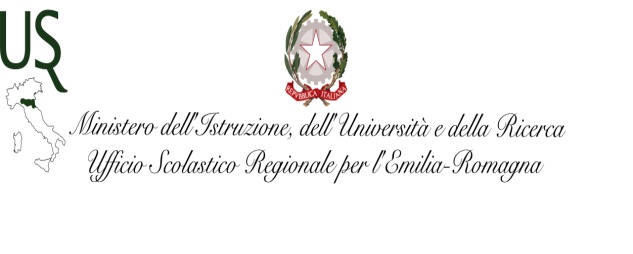 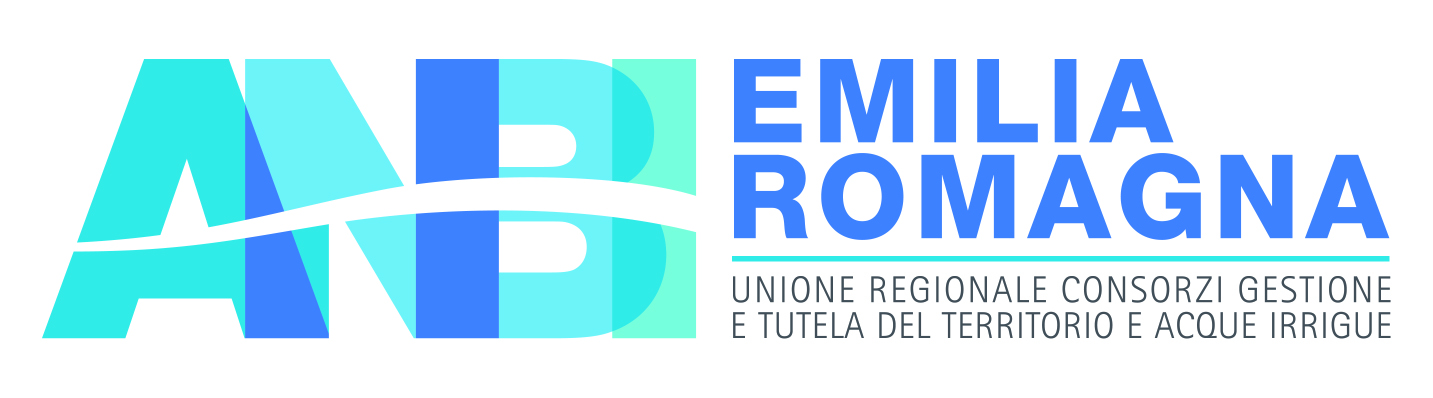 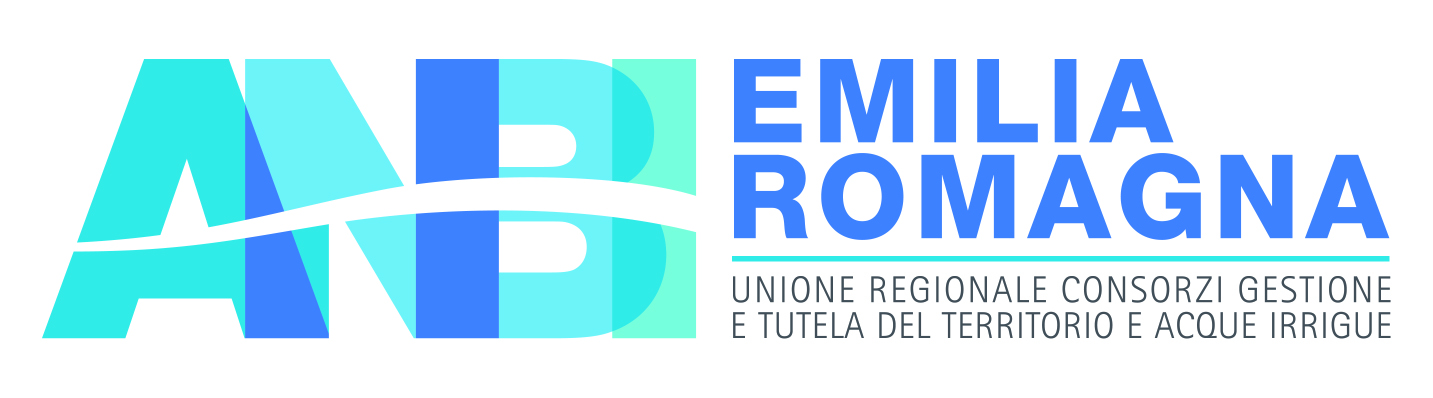 	     Strada Val Nure, 3 - 29122 Piacenza
     info@cbpiacenza.it                                                               			      □ Al Consorzio della Bonifica Parmense (PR)Via Emilio Lepido, 70/1A 43123 Parma          info@bonifica.pr.it                                                 	        			      □ Al Consorzio di Bonifica dell’Emilia-Centrale (RE)       Corso Garibaldi, 42 42121 Reggio Emilia
			          direzione@emiliacentrale.it                                                  	        			      □ Al Consorzio della Bonifica Burana (MO)      Corso Vittorio Emanuele II, 107 - 41121 Modena
      segreteria@consorzioburana.it	                                                                                                □ Al Consorzio della Bonifica Renana (BO)      Via Santo Stefano, 56 - 40125 Bologna
      segreteria@bonificarenana.it	                                                                                                □ Al Consorzio di bonifica Pianura di Ferrara (FE) 							          Via De' Romei 7- 44121 Ferrara                                                                                                    info@bonificaferrara.it                  □ Al Consorzio di Bonifica della Romagna (FC)      Via Raffaello Lambruschini, 195 - 47521 Cesena        protocollo@bonificaromagna.it     □ Al Consorzio di Bonifica della          Romagna Occidentale (RA)      Piazza Savonarola, 5 - 48022 Lugo (Ra)
      consorzio@bonificalugo.it                                                                                               □ Al CER –Canale Emiliano Romagnolo							        Via Masi, 8 – 40137 Bologna 							         cer@consorziocer.it							 | 40137      □ ANBI ER                     segreteria@anbiemiliaromagna.it                                                  		              e p.c.         All’Ufficio Scolastico Regionale per l’Emilia-Romagna                                                   uff.IV@istruzioneer.gov.it                                                                   	                    	     ANBI ER                                               	              segreteria@anbiemiliaromagna.itMODULO DI MANIFESTAZIONE D’INTERESSE PER PERCORSI FORMATIVI INDIVIDUALI PRESSO I CONSORZI DI BONIFICA DI PRIMO GRADO ASSOCIATI AD ANBI ER(Protocollo d’Intesa USR ER – ANBI ER Piano Attuativo 2019/2020)1. DATI DELLA ISTITUZIONE SCOLASTICA Eliminare i Consorzi in indirizzo non destinatari della manifestazione d’interesse2. PERCORSI INDIVIDUALI  PRESSO IL CONSORZIO DURANTE  LE ATTIVITA’ DIDATTICHE(COMPILARE LA RIGA D’INTERESSE ED ELIMINARE LE RESTANTI)EVENTUALI NOTE3. PERCORSI INDIVIDUALI PRESSO IL CONSORZIO DURANTE  IL PERIODO ESTIVO DI SOSPENSIONE DELLE ATTIVITA’ DIDATTICHE (COMPILARE LA RIGA D’INTERESSE ED ELIMINARE LE RESTANTI)4. CARATTERISTICHE DELLA MANIFESTAZIONE DI INTERESSE(indicare nei riquadri sottostanti gli elementi indicatori di valutazione)Il sottoscritto Dirigente Scolastico dichiara che la presente manifestazione d’interesse è presentata in conformità a quanto previsto  dal piano attuativo 2019-2020 del Protocollo d’intesa USR ER – ANBI ER e si impegna, qualora l’Istituzione Scolastica fosse individuata quale soggetto attuatore delle attività con il Consorzio di bonifica/ANBI ER,  a :individuare un referente unico per le relazioni di natura organizzativa con il Consorzio di bonifica del proprio territorio/ANBI ER; coinvolgere i Consigli di Classe e i tutor scolastici per lo svolgimento delle attività congiunte di programmazione, realizzazione e valutazione;collaborare/co-progettare con il Consorzio di bonifica/ANBI ER per lo svolgimento delle attività individuali;promuovere la realizzazione di momenti di condivisione di linguaggi, metodologie, ecc da parte di  tutor scolastici, consortili e docenti della classe;valorizzare, nell’ambito della propria comunicazione istituzionale, le attività svolte con i Consorzi di bonifica/ANBI ER, segnalando i principi di valore su cui si fonda il protocollo;valutare le attività congiuntamente realizzate, anche a fini di riprogettazione in itinere, sulla base degli esiti delle verifiche svolte, nonché le competenze acquisite dagli studenti in esito ai percorsi.Luogo e data _____________Timbro dell'istituzionescolasticaFirma delDirigente Scolastico ___________________Denominazione Istituzione ScolasticaCodiceMeccanograficoIndirizzo ProvinciaTel/fax/e-mailIndirizzi di cui al Piano Attuativo 2019-2020  (barrare la/e voce/i d’interesse specificando l’Istituto interessato e articolazioni/opzioni )□  Tecnico Settore Tecnologico                □ indirizzo Agraria, Agroalimentare, Agroindustria (AGRARIA)______________________        ISTITUTO ________________________       SEDE      _________________________□   Professionale Servizi per l’Agricoltura e lo Sviluppo Rurale (AGRARIA)        ISTITUTO ________________________        SEDE      _________________________□   Tecnico Settore Tecnologico      □ Costruzioni,Ambiente, Territorio  (CAT) __________________________       ISTITUTO ________________________       SEDE      _________________________□   Tecnico Settore Tecnologico      □  Informatica e Telecomunicazioni articolazione informatica    (INFORMATICA)      ISTITUTO ________________________      SEDE      _________________________□   Tecnico Settore Tecnologico      □ Elettronica ed Elettrotecnica  __________________________      ISTITUTO ________________________      SEDE      _________________________□  Tecnico Settore Economico     □ Indirizzo Amministrazione, Finanza e Marketing (AFM) ________________________      ISTITUTO ________________________      SEDE      _________________________ □ Liceo Artistico     ______________________       LICEO       ________________________       SEDE      _________________________ □ Liceo Scientifico     ______________________       LICEO       ________________________       SEDE      _________________________□ Liceo Classico            LICEO       ________________________       SEDE      _________________________□ Liceo delle Scienze Umane         LICEO       ________________________       SEDE      _________________________□ Liceo Linguistico          LICEO       ________________________     SEDE      _________________________Cognome e Nome del Dirigente ScolasticoCognome e nome del Docente referenteRecapito telefonico ed e-mail del ReferenteEventuali noteAMBITO PROVINCIALE IN CUI E’/SONO UBICATA/E LA/E SEDE/I  OSPITANTE DELCONSORZIO DI BONIFICA  AREA DI INSERIMENTO (vedi allegato 2)INDICARE L’INDIRIZZO DI STUDIO IN RELAZIONE AGLI STUDENTI  CHE L’ISTITUZIONE SCOLASTICA  PROPONE QUALI DESTINATARI DELLE ATTIVITÀ INDICARE IL NUMERO DI PERCORSI (STUDENTI) E LA RELATIVA CLASSE  DI APPARTENENZA, IN CASO DI PIU’ POSSIBILITA’, PER LA CUI ATTIVAZIONE  L’ISTITUZIONE SCOLASTICA MANIFESTA IL PROPRIO  INTERESSE NEL LIMITE DELLE DISPONIBILITÀ PREVISTE DEL CONSORZIO/ANBI (Vedi allegato 2), PER L’AMBITO PROVINCIALE/TERRITORIALE DI PERTINENZACONSORZIO DI PIACENZA (PIACENZA)AREA TECNICA □ TECNICO TECNOLOGICO AGRARIAN. ______  classe ________CONSORZIO DI PIACENZA (PIACENZA)AREA AMMINISTRATIVA□  TECNICO TECNOLOGICO      ARTICOLAZIONE  INFORMATICA CLASSE 4^ -5^N. ______ classe ________CONSORZIO PARMENSE (PARMA)AREA TECNICA - AGRARIA□ TECNICO TECNOLOGICO AGRARIA□ PROFESSIONALE AGRARIA □  TECNICO TECNOLOGICO CAT□ LICEO SCIENTIFICO              CLASSE 4^N. ______      CONSORZIO PARMENSE (PARMA)AREA TECNICA - AGRARIA□ TECNICO TECNOLOGICO AGRARIA□ PROFESSIONALE AGRARIA □  TECNICO TECNOLOGICO CAT□ LICEO SCIENTIFICO              CLASSE 4^N. ______      CONSORZIO PARMENSE (PARMA)AREA TECNICA - AGRARIA□ TECNICO TECNOLOGICO AGRARIA□ PROFESSIONALE AGRARIA □  TECNICO TECNOLOGICO CAT□ LICEO SCIENTIFICO              CLASSE 4^N. ______      CONSORZIO PARMENSE (PARMA)AREA TECNICA - AGRARIA□ TECNICO TECNOLOGICO AGRARIA□ PROFESSIONALE AGRARIA □  TECNICO TECNOLOGICO CAT□ LICEO SCIENTIFICO              CLASSE 4^N. ______      CONSORZIO EMILIA CENTRALE (REGGIO-EMILIA)AREA AMMINISTRATIVA□  TECNICO  ECONOMICO AFMCLASSE 4^N. ______CONSORZIO BURANA(MODENA e FERRARA)AREA TECNICA E AREA TERRITORIO E COMUNICAZIONE□  TECNICO  TECNOLOGICO AGRARIA □  PROFESSIONALE AGRARIA□ TECNICO TECNOLOGICO CATCLASSE 3^-4^-5^N. ______classe ________CONSORZIO BURANA(MODENA e FERRARA)AREA TECNICA E AREA TERRITORIO E COMUNICAZIONE□  TECNICO  TECNOLOGICO AGRARIA □  PROFESSIONALE AGRARIA□ TECNICO TECNOLOGICO CATCLASSE 3^-4^-5^N. ______classe ________CONSORZIO BURANA(MODENA e FERRARA)AREA TECNICA E AREA TERRITORIO E COMUNICAZIONE□  TECNICO  TECNOLOGICO AGRARIA □  PROFESSIONALE AGRARIA□ TECNICO TECNOLOGICO CATCLASSE 3^-4^-5^N. ______classe ________CONSORZIO RENANA (BOLOGNA)AREA TECNICA □  TECNICO TECNOLOGICO CATCLASSE 5^ N. ______  CONSORZIO RENANA (BOLOGNA)AREA AMMINISTRATIVO-DIREZIONALE□ LICEO SCIENTIFICO□ LICEO CLASSICOCLASSE 5^N. ______  CONSORZIO RENANA (BOLOGNA)AREA AMMINISTRATIVO-DIREZIONALE□ LICEO SCIENTIFICO□ LICEO CLASSICOCLASSE 5^N. ______  CONSORZIO ROMAGNA OCCIDENTALE(RAVENNA)AREA AGROAMBIENTALE□  TECNICO TECNOLOGICO AGRARIACLASSE 3^-4^N. ______ classe ________CONSORZIO ROMAGNA(RAVENNA)AREA TECNICA- MANUTENZIONE□ TECNICO TECNOLOGICO CAT       CLASSE 4^N. ______CONSORZIO ROMAGNA(FORLI’-CESENA)Sede ForlìAREA  TECNICA-PROGETTAZIONE□ TECNICO TECNOLOGICO CATCLASSE 4^N. ______CONSORZIO ROMAGNA(FORLI’-CESENA)Sede ForlìAREA TECNICA- MANUTENZIONE□ TECNICO TECNOLOGICO CAT□  TECNICO TECNOLOGICO AGRARIACLASSE 4^N. ______CONSORZIO ROMAGNA(FORLI’-CESENA)Sede ForlìAREA TECNICA- MANUTENZIONE□ TECNICO TECNOLOGICO CAT□  TECNICO TECNOLOGICO AGRARIACLASSE 4^N. ______CONSORZIO ROMAGNA(FORLI’-CESENA)Sede CesenaAREA  TECNICA-PROGETTAZIONE-MANUTENZIONE□ TECNICO TECNOLOGICO CATCLASSE 4^N. ______CONSORZIO PIANURA FERRARA(FERRARA)AREA TECNICA-AGRARIA□ TECNICO TECNOLOGICO CAT□  TECNICO TECNOLOGICO AGRARIA□  LICEO SCIENTIFICOCLASSE 4^-5^N. ______ classe ________CONSORZIO PIANURA FERRARA(FERRARA)AREA TECNICA-AGRARIA□ TECNICO TECNOLOGICO CAT□  TECNICO TECNOLOGICO AGRARIA□  LICEO SCIENTIFICOCLASSE 4^-5^N. ______ classe ________CONSORZIO PIANURA FERRARA(FERRARA)AREA TECNICA-AGRARIA□ TECNICO TECNOLOGICO CAT□  TECNICO TECNOLOGICO AGRARIA□  LICEO SCIENTIFICOCLASSE 4^-5^N. ______ classe ________CONSORZIO PIANURA FERRARA(FERRARA)AREA TECNICA-AGRARIA-AREA TERRITORIO □ TECNICO TECNOLOGICO CAT□  LICEO SCIENTIFICOCLASSE 4^-5^N. ______ classe ________CONSORZIO PIANURA FERRARA(FERRARA)AREA TECNICA-AGRARIA-AREA TERRITORIO □ TECNICO TECNOLOGICO CAT□  LICEO SCIENTIFICOCLASSE 4^-5^N. ______ classe ________CONSORZIO PIANURA FERRARA(FERRARA)AREA TECNICA□ TECNICO TECNOLOGICO     ARTICOLAZIONE  INFORMATICA CLASSE 4^-5^N. ______ classe ________CONSORZIO PIANURA FERRARA(FERRARA)AREA TECNICA□ TECNICO TECNOLOGICO      ELETTRONICA ED ELETTROTECNICACLASSE 4^-5^N. ______ classe ________CONSORZIO DI BONIFICA CER – CANALE EMILIANO ROMAGNOLO(BOLOGNA)AREA AMMINISTRATIVA E COMUNICAZIONE □  LICEO CLASSICON. ______ classe ________CONSORZIO DI BONIFICA CER – CANALE EMILIANO ROMAGNOLO(BOLOGNA)AREA AMMINISTRATIVA E COMUNICAZIONE □  LICEO ARTISTICON. ______ classe ________CONSORZIO DI BONIFICA CER – CANALE EMILIANO ROMAGNOLO(BOLOGNA)AREA AMMINISTRATIVA E COMUNICAZIONE □  LICEO DELLE SCIENZE UMANE  N. ______ classe ________CONSORZIO DI BONIFICA CER – CANALE EMILIANO ROMAGNOLO(BOLOGNA)AREA AMMINISTRATIVA E COMUNICAZIONE □ LICEO SCIENTIFICON. ______ classe ________CONSORZIO DI BONIFICA CER – CANALE EMILIANO ROMAGNOLO(BOLOGNA)AREA AMMINISTRATIVA E COMUNICAZIONE □ TECNICO ECONOMICO     AFMCLASSE 4^ -5^N. ______ classe ________CONSORZIO DI BONIFICA CER – CANALE EMILIANO ROMAGNOLO(BOLOGNA)AREA TECNICA-AGRARIA□  TECNICO TECNOLOGICO AGRARIAN. ______ classe ________CONSORZIO DI BONIFICA CER – CANALE EMILIANO ROMAGNOLO(BOLOGNA)AREA TECNICA-AGRARIA□  PROFESSIONALE AGRARIAN. ______ classe ________□  TECNICO TECNOLOGICO CATCLASSE 4^ -5^N. ______ classe ________ANBI EMILIA ROMAGNA (BOLOGNA)AREA TECNICA –AMMINISTRATIVA □  TECNICO  TECNOLOGICO AGRARIACLASSE   4^N. ______ TOTALE PERCORSI TOTALE PERCORSI TOTALE PERCORSI AMBITO PROVINCIALE IN CUI E’/SONO UBICATA/E LA/E SEDE/I  OSPITANTE DELCONSORZIO DI BONIFICAAREA  DI INSERIMENTO (vedi allegato 2)INDICARE L’INDIRIZZO DI STUDIO IN RELAZIONE AGLI STUDENTI  CHE L’ISTITUZIONE SCOLASTICA  PROPONE QUALI DESTINATARI DELLE ATTIVITÀ INDICARE IL NUMERO DI PERCORSI (STUDENTI) E LA RELATIVA CLASSE DI APPARTENENZA  ,  IN CASO DI PIU’ POSSIBILITA’, PER LA CUI ATTIVAZIONE  L’ISTITUZIONE SCOLASTICA MANIFESTA IL PROPRIO  INTERESSE NEL LIMITE DELLE DISPONIBILITÀ PREVISTE DEL CONSORZIO/ANBI (Vedi allegato 2), PER L’AMBITO PROVINCIALE/TERRITORIALE DI PERTINENZACONSORZIO PARMENSE (PARMA)AREA TECNICA - AGRARIA□  TECNICO  TECNOLOGICO  AGRARIAN. ______CONSORZIO PARMENSE (PARMA)AREA TECNICA - AGRARIA□ PROFESSIONALE AGRARIAN. ______CONSORZIO PARMENSE (PARMA)AREA TECNICA - AGRARIA□  TECNICO TECNOLOGICO CATN. ______CONSORZIO PARMENSE (PARMA)AREA TECNICA - AGRARIA□ TECNICO  ECONOMICO AFMN. ______CONSORZIO PARMENSE (PARMA)AREA TECNICA - AGRARIA□ LICEO SCIENTIFICOCLASSE 4^N. ______CONSORZIO EMILIA CENTRALE (REGGIO-EMILIA)AREA AMMINISTRATIVA□  TECNICO  ECONOMICO AFMCLASSE 4^N. ______CONSORZIO EMILIA CENTRALE (REGGIO-EMILIA)AREA  AMMINISTRATIVA□  LICEO CLASSICON. ______CONSORZIO EMILIA CENTRALE (REGGIO-EMILIA)AREA  AMMINISTRATIVA□  LICEO SCIENTIFICON. ______CONSORZIO EMILIA CENTRALE (REGGIO-EMILIA)AREA  AMMINISTRATIVA□ LICEO LINGUISTICON. ______CONSORZIO EMILIA CENTRALE (REGGIO-EMILIA)AREA  AMMINISTRATIVA□  TECNICO TECNOLOGICO CATN. ______CONSORZIO EMILIA CENTRALE (REGGIO-EMILIA)AREA  AMMINISTRATIVA□  TECNICO  TECNOLOGICO  AGRARIACLASSE 4^N. ______CONSORZIO EMILIA CENTRALE (REGGIO-EMILIA)AREA AGROFORESTALE□  TECNICO  TECNOLOGICO AGRARIA                 CLASSE 4^N. ______CONSORZIO BURANA (MODENA- FERRARA- BOLOGNA)AREA TECNICA – AREA TERRITORIO E COMUNICAZIONE /SEGRETERIA TECNICA E GENERALE□  TECNICO  TECNOLOGICO AGRARIAN. ______ classe ________CONSORZIO BURANA (MODENA- FERRARA- BOLOGNA)□ PROFESSIONALE AGRARIAN. ______ classe ________CONSORZIO BURANA (MODENA- FERRARA- BOLOGNA)□  TECNICO TECNOLOGICO CATN. ______ classe ________CONSORZIO BURANA (MODENA- FERRARA- BOLOGNA)□ LICEO SCIENTIFICON. ______ classe ________CONSORZIO BURANA (MODENA- FERRARA- BOLOGNA)□ LICEO CLASSICOCLASSE 3^ -4^N. ______ classe ________CONSORZIOROMAGNA (RAVENNA ) AREA TECNICA- MANUTENZIONE□ TECNICO TECNOLOGICO  CATCLASSE 4^N. ______ CONSORZIOROMAGNA (FORLI’-CESENA)Sede CesenaAREA TECNICA-PROGETTAZIONE□ TECNICO TECNOLOGICO CATCLASSE 4^N. ______ CONSORZIOROMAGNA (FORLI’-CESENA)Sede CesenaAREA TECNICA - MANUTENZIONE□ TECNICO TECNOLOGICO CATCLASSE 4^N. ______CONSORZIOROMAGNA (FORLI’-CESENA)Sede ForlìAREA TECNICA-PROGETTAZIONE□ TECNICO TECNOLOGICO CATCLASSE 4^N. ______CONSORZIOROMAGNA (FORLI’-CESENA)Sede ForlìAREA TECNICA-MANUTENZIONE□ TECNICO TECNOLOGICO CATN. ______CONSORZIOROMAGNA (FORLI’-CESENA)Sede ForlìAREA TECNICA-MANUTENZIONE□  TECNICO  TECNOLOGICO AGRARIACLASSE 4^N. ______TOTALE TOTALE TOTALE EVENTUALI NOTE 4.1     Grado di coerenza tra l’ indirizzo di  studio e la specificità degli ambiti di operatività dei Consorzi di bonifica           (descrivere sinteticamente)4.2	Esperienze pregresse di PCTO (ex alternanza scuola lavoro)/stage dell’Istituzione Scolastica in ambito di tutela ambientale e gestione del territorio, con particolare riferimento ad attività realizzate con i Consorzi di bonifica (descrivere sinteticamente le collaborazioni maturate, con particolare riferimento alle ultime 3 annualità scolastiche ed i loro esiti). 4.3  Esperienze pregresse dell’Istituzione Scolastica di realizzazione di attività formative in collaborazione con i Consorzi di bonifica (descrivere sinteticamente le esperienze maturate, specificando quelle riferite al progetto “Acqua e Territorio Lab” con particolare riferimento alle ultime 3 annualità scolastiche ed i loro esiti). 4.4. Riservato ai Consorzi /ANBI ER :Territorialità : vicinanza dell’Istituzione Scolastica/Istituto alla/e sede/i ospitante/i del Consorzio